О формировании состава участковой избирательной комиссии избирательного участка №1Рассмотрев предложения по кандидатурам для назначения в состав  участковой избирательной комиссии избирательного участка №1, на основании статей 22, 27, 29 Федерального Закона «Об основных гарантиях избирательных прав и права на участие в референдуме граждан Российской Федерации», в соответствии с решением Горно-Алтайской городской ТИК № 71/434 от13  апреля 2018 г. «Об определении количества членов  участковых избирательных комиссий с правом решающего голоса избирательных участков №№ 1-22», Горно-Алтайская городская территориальная избирательная комиссия  решила:1. Сформировать участковую избирательную комиссию избирательного участка №1, назначив в её состав членов участковой избирательной комиссии с правом решающего голоса согласно приложения. 2. Настоящее решение разместить на сайте  Горно-Алтайской городской территориальной избирательной комиссии.Приложение 1к решению 72/ 437Горно-Алтайской городской территориальной избирательной комиссииСостав членов участковой избирательной комиссии №1 с правом решающего голоса Назначить членом УИК №1 с правом решающего голоса Майдорову Татьяну Никитичну, 1974 года рождения, образование высшее профессиональное, БУ РА «Республиканский центр народного творчества», заместитель директора, выдвинута  Региональным отделением Всероссийской политической партии "ЕДИНАЯ РОССИЯ" Республики Алтай.Назначить членом УИК №1 с правом решающего голоса Кырову Ирину Викторовну, 1988 года рождения, образование среднее профессиональное, ООО «Олимп. РУ», мастер практического обучения (инструктор по вождению), выдвинута  собранием избирателей по месту жительства.Назначить членом УИК №1 с правом решающего голоса Байлагасову Елену Васильевну, 1978 года рождения, образование среднее профессиональное, БУЗ РА  «Медицинский информационно-аналитический центр», техник, выдвинута  собранием избирателей по месту работы.Назначить членом УИК №1 с правом решающего голоса Безрученкова Ивана Викторовича, 1986 года рождения, образование высшее профессиональное, временно безработный, выдвинут Региональным отделением политической партии СПРАВЕДЛИВАЯ РОССИЯ в Республике Алтай.  Назначить членом УИК №1 с правом решающего голоса Москалеву Татьяну Викторовну, 1977 года рождения, образование высшее профессиональное, АУ РА  «Экспертиза Республики Алтай», специалист по управлению, выдвинута  собранием избирателей по месту работы.Назначить членом УИК №1 с правом решающего голоса Зенкову Наталью Григорьевну, 1979 года рождения, образование высшее профессиональное, Выборный представительный орган местного самоуправления Горно-Алтайский городской Совет депутатов,  консультант, выдвинута  собранием избирателей по месту жительства.Назначить членом УИК №1 с правом решающего голоса Фролова Ивана Николаевича, 1989 года рождения, образование высшее профессиональное, ФГБОУ ВО  «Горно-Алтайский государственный университет», инженер-программист, выдвинут собранием избирателей по месту работы.Назначить членом УИК №1 с правом решающего голоса Такшибаеву Любовь Альбертовну, 1986 года рождения, образование высшее профессиональное, БУДО РА «Специализированная детско-юношеская школа олимпийского резерва»,  инструктор-методист, выдвинута Алтайским республиканским региональным отделением Политической партии ЛДПР - Либерально-демократической партии России.Назначить членом УИК №1 с правом решающего голоса Тестову Инну Валерьевну, 1974 года рождения, образование высшее профессиональное, ООО «Управляющая компания «Майминская»,  бухгалтер, выдвинута  собранием избирателей по месту жительства.Назначить членом УИК №1 с правом решающего голоса Гилимшину Валентину Феновну, 1958 года рождения, образование высшее профессиональное, пенсионер, выдвинута Алтайским республиканским отделением Политической партии «КОММУНИСТИЧЕСКАЯ ПАРТИЯ РОССИЙСКОЙ ФЕДЕРАЦИИ».Назначить членом УИК №1 с правом решающего голоса Чичканову Татьяну Викторовну, 1966 года рождения, образование высшее профессиональное, БУЗ РА «Республиканская больница», инструктор-методист по ЛФК, выдвинута Алтайским Республиканским региональным отделением политической партии «Патриоты России».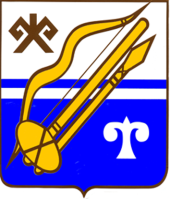 ГОРНО-АЛТАЙСКАЯ ГОРОДСКАЯ  ТЕРРИТОРИАЛЬНАЯ ИЗБИРАТЕЛЬНАЯ КОМИССИЯГОРНО-АЛТАЙСКАЯ ГОРОДСКАЯ  ТЕРРИТОРИАЛЬНАЯ ИЗБИРАТЕЛЬНАЯ КОМИССИЯГОРНО-АЛТАЙСК КАЛАДАГЫJЕРИ ААЙЫНЧА ТАЛДААЧЫ КУРЕЕГОРНО-АЛТАЙСК КАЛАДАГЫJЕРИ ААЙЫНЧА ТАЛДААЧЫ КУРЕЕРЕШЕНИЕ5 июня  2018 г.№№№№72/437г. Горно-Алтайскг. Горно-Алтайскг. Горно-АлтайскПредседатель Горно-Алтайской городской территориальной избирательной комиссииИ.В. ЛобановаСекретарь Горно-Алтайской городской территориальной избирательной комиссииМ.В. Смышляева